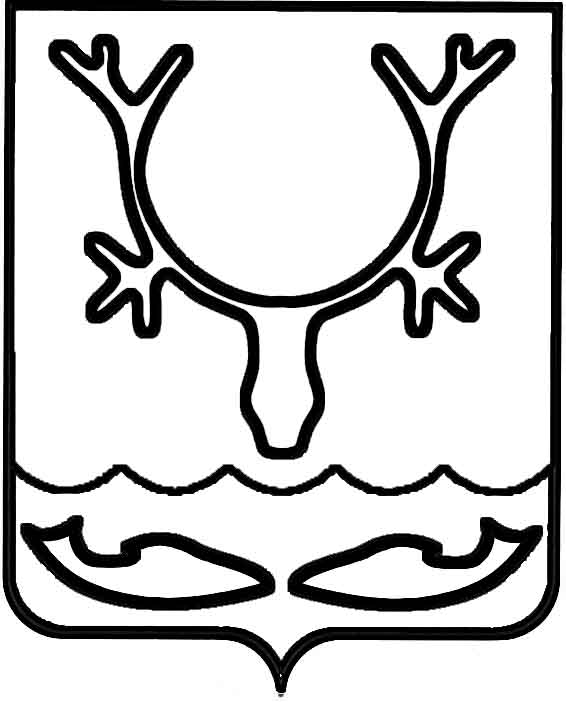 Администрация МО "Городской округ "Город Нарьян-Мар"РАСПОРЯЖЕНИЕот “____” __________________ № ____________		г. Нарьян-МарОб утверждении персонального состава эвакуационной комиссии МО "Городской округ "Город Нарьян-Мар"В соответствии с Федеральным законом от 21.12.1994 № 68-ФЗ "О защите населения и территории от чрезвычайных ситуаций природного и техногенного характера", Федеральным законом от 12.02.1998 № 28-ФЗ "О гражданской обороне", Федеральным законом от 06.10.2003 № 131-ФЗ "Об общих принципах организации местного самоуправления в Российской Федерации", постановлением Администрации МО "Городской округ "Город Нарьян-Мар" от 01.04.2009 № 472 "Об утверждении Положения об эвакуационной комиссии МО "Городской округ "Город Нарьян-Мар" (в редакции от 02.05.2012 № 904) и в связи с организационно-штатными изменениями в Администрации МО "Городской округ "Город Нарьян-Мар":Утвердить персональный состав эвакуационной комиссии МО "Городской округ "Город Нарьян-Мар":I. УправлениеПризнать утратившим силу распоряжение Администрации МО "Городской округ "Город Нарьян-Мар" от 14.04.2015 № 213-р "Об утверждении персонального состава эвакуационной комиссии МО "Городской округ "Город Нарьян-Мар".1210.2018840-р1. Бережной Андрей Николаевич Председатель эвакуационной комиссии (ЭК)- первый заместитель главы Администрации МО "Городской округ "Город Нарьян-Мар"; 2.Жарков Максим НиколаевичСекретарь эвакуационной комиссии- ведущий инженер отдела ГО и ЧС, мобилизационной работы Администрации МО "Городской округ "Город Нарьян-Мар". II. Группа планирования и управления эвакуациейII. Группа планирования и управления эвакуациейII. Группа планирования и управления эвакуацией3. Оленицкий Игорь ВикторовичНачальник группы – заместитель председателя ЭК- руководитель аппарата - управляющий делами Администрации МО "Городской округ "Город Нарьян-Мар";4. Махаев Сергей Федорович Заместитель начальника группы- ведущий инженер отдела ГО и ЧС, мобилизационной работы Администрации МО "Городской округ "Город Нарьян-Мар". III. Группа дорожного и транспортного обеспеченияIII. Группа дорожного и транспортного обеспеченияIII. Группа дорожного и транспортного обеспечения5. Хабаров АлексейФедоровичНачальник группы- ведущий менеджер отдела ЖКХ, дорожного хозяйства и благоустройства управления строительства, ЖКХ и градостроительной деятельности  Администрации МО "Городской округ "Город Нарьян-Мар";6. Калюжный Виктор ВалентиновичПомощник начальника группы по автомобильному транспорту – заместитель начальника группы- директор МУП "Нарьян-Марское АТП".IV. Группа первоочередного жизнеобеспеченияIV. Группа первоочередного жизнеобеспеченияIV. Группа первоочередного жизнеобеспечения7. Сочнева Елена АндреевнаНачальник группы- начальник управления экономического и инвестиционного развития Администрации МО "Городской округ "Город Нарьян-Мар";8. Белоусова Ирина АлександровнаПомощник начальника группы по организации медицинского обеспечения- главный консультант отдела организации медицинской помощи и развития здравоохранения Департамента здравоохранения, труда и социальной защиты населения НАО (по согласованию);9. Оленицкая Виктория СергеевнаПомощник начальника группы по организации обеспечения товарами первой необходимости- начальник отдела инвестиционной политики и предпринимательства управления экономического и инвестиционного развития Администрации МО "Городской округ "Город Нарьян-Мар";10. Власов Вячеслав ВикторовичПомощник начальника группы по обеспечению охраны общественного порядка- заместитель начальника полиции по охране общественного порядка УМВД РФ по НАО 
(по согласованию). V. Группа связи, оповещения и информационного обеспеченияV. Группа связи, оповещения и информационного обеспеченияV. Группа связи, оповещения и информационного обеспечения11. Ефремов Дмитрий ВладимировичНачальник группы- начальник управления организационно-информационного обеспечения Администрации МО "Городской округ "Город Нарьян-Мар";12. Семко Евгений ВладимировичЗаместитель начальника группы- начальник отдела по обеспечению деятельности главы города Нарьян-Мара и заместителей главы Администрации МО "Городской округ "Город Нарьян-Мар" управления организационно-информационного обеспечения Администрации МО "Городской округ "Город Нарьян-Мар";13. Максимова Алина АлександровнаПомощник начальникагруппы по информационному обеспечению- начальник отдела организационной работы и общественных связей управления организационно-информационного обеспечения Администрации МО "Городской округ "Город Нарьян-Мар".VI. Группа учета эвакуации населенияVI. Группа учета эвакуации населенияVI. Группа учета эвакуации населения14. Руденко Анатолий ВикторовичНачальник группы- начальник отдела по жилищным вопросам управления муниципального имущества и земельных отношений Администрации МО "Городской округ "Город Нарьян-Мар";15. Дуркина Елена ВитальевнаПомощник начальника группы по ведению графиков эвакуации и подготовки донесений- начальник отдела муниципальной службы и кадров управления делами Администрации МО "Городской округ "Город Нарьян-Мар";16. Рогачева Марина ВладимировнаПомощник начальника группы по учету эвакуации населения- специалист отдела по жилищным вопросам управления муниципального имущества и земельных отношений Администрации МО "Городской округ "Город Нарьян-Мар".VII. Группа учета эвакуации материальных и культурных ценностейVII. Группа учета эвакуации материальных и культурных ценностейVII. Группа учета эвакуации материальных и культурных ценностей17. Лиханина Ирина МихайловнаНачальник группы- ведущий менеджер отдела управления муниципальным имуществом и регистрации прав собственности управления муниципального имущества и земельных отношений Администрации МО "Городской округ "Город Нарьян-Мар";18. Кислякова Надежда ЛеонидовнаЗаместитель начальника группы- начальник отдела бухгалтерского учета и отчетности Администрации МО "Городской округ "Город Нарьян-Мар";19. Дедова Наталья ГригорьевнаПомощник начальника группы по учету эвакуации медицинского оборудования и имущества- главный консультант отдела организации медицинской помощи и развития здравоохранения Департамента здравоохранения, труда и социальной защиты населения НАО (по согласованию);20. Юрис Сергей ВалерьевичПомощник начальника группы по учету эвакуации средств первоочередного обеспечения- ведущий менеджер отдела по обеспечению деятельности главы города Нарьян-Мара и заместителей главы Администрации МО "Городской округ "Город Нарьян-Мар" управления организационно-информационного обеспечения Администрации МО "Городской округ "Город Нарьян-Мар".Глава МО "Городской округ "Город Нарьян-Мар" О.О.Белак